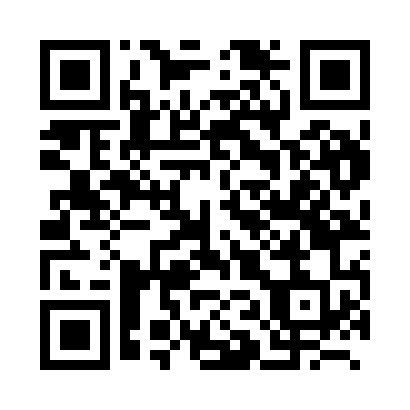 Prayer times for Zuidhoek, BelgiumMon 1 Jul 2024 - Wed 31 Jul 2024High Latitude Method: Angle Based RulePrayer Calculation Method: Muslim World LeagueAsar Calculation Method: ShafiPrayer times provided by https://www.salahtimes.comDateDayFajrSunriseDhuhrAsrMaghribIsha1Mon3:225:381:516:1210:0512:132Tue3:225:391:526:1210:0412:133Wed3:235:391:526:1210:0412:134Thu3:235:401:526:1210:0412:135Fri3:245:411:526:1210:0312:136Sat3:245:421:526:1210:0212:137Sun3:245:431:536:1210:0212:128Mon3:255:441:536:1210:0112:129Tue3:255:451:536:1210:0012:1210Wed3:265:461:536:1210:0012:1211Thu3:265:471:536:129:5912:1112Fri3:275:481:536:119:5812:1113Sat3:275:491:536:119:5712:1114Sun3:285:501:536:119:5612:1115Mon3:285:511:546:119:5512:1016Tue3:295:521:546:109:5412:1017Wed3:295:541:546:109:5312:0918Thu3:305:551:546:109:5212:0919Fri3:315:561:546:099:5112:0820Sat3:315:571:546:099:5012:0821Sun3:325:591:546:099:4912:0722Mon3:326:001:546:089:4712:0723Tue3:336:011:546:089:4612:0624Wed3:336:031:546:079:4512:0625Thu3:346:041:546:079:4312:0526Fri3:346:051:546:069:4212:0527Sat3:356:071:546:069:4112:0428Sun3:356:081:546:059:3912:0329Mon3:366:101:546:049:3812:0330Tue3:376:111:546:049:3612:0231Wed3:376:131:546:039:3412:01